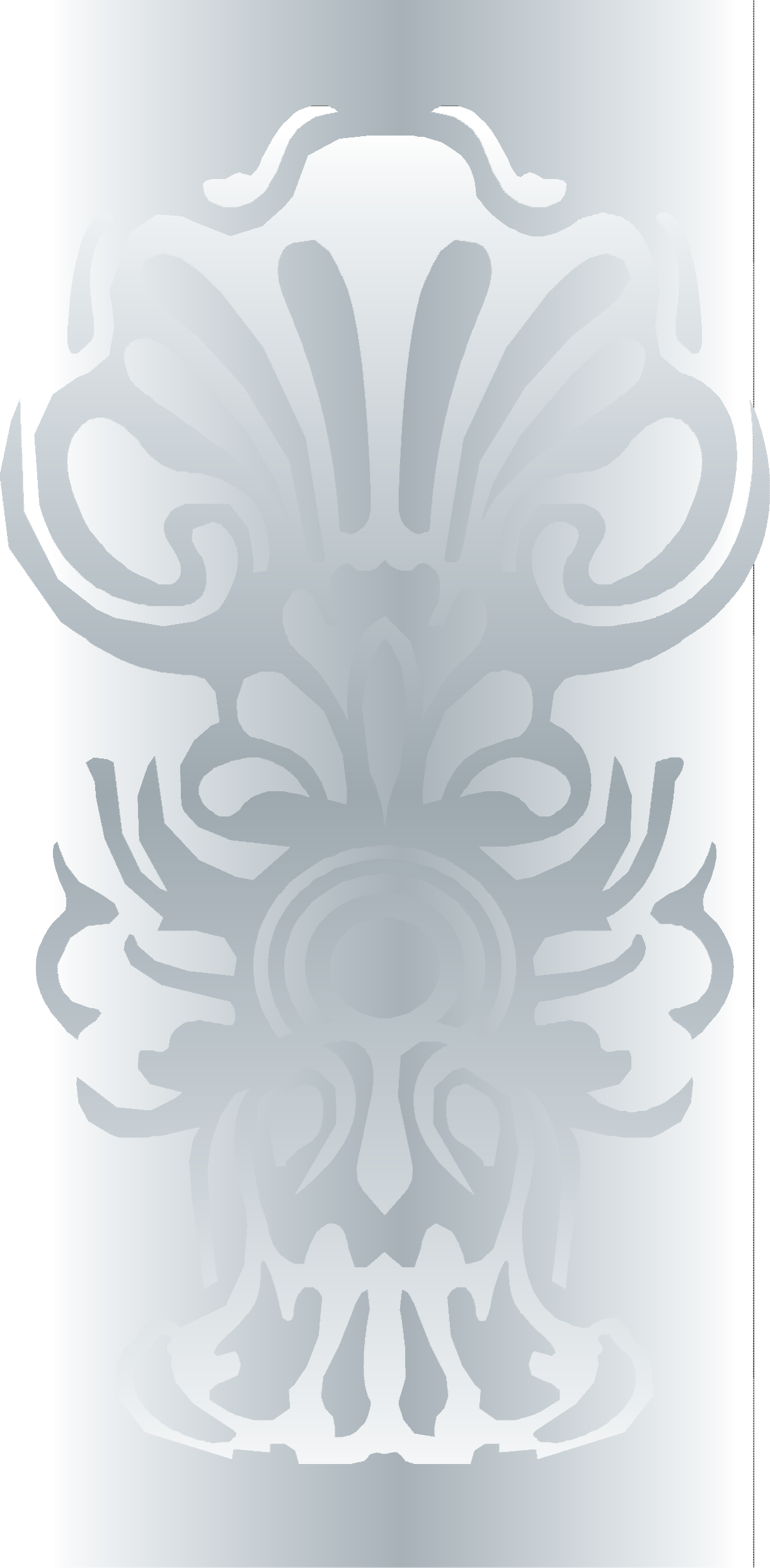 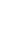 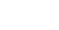 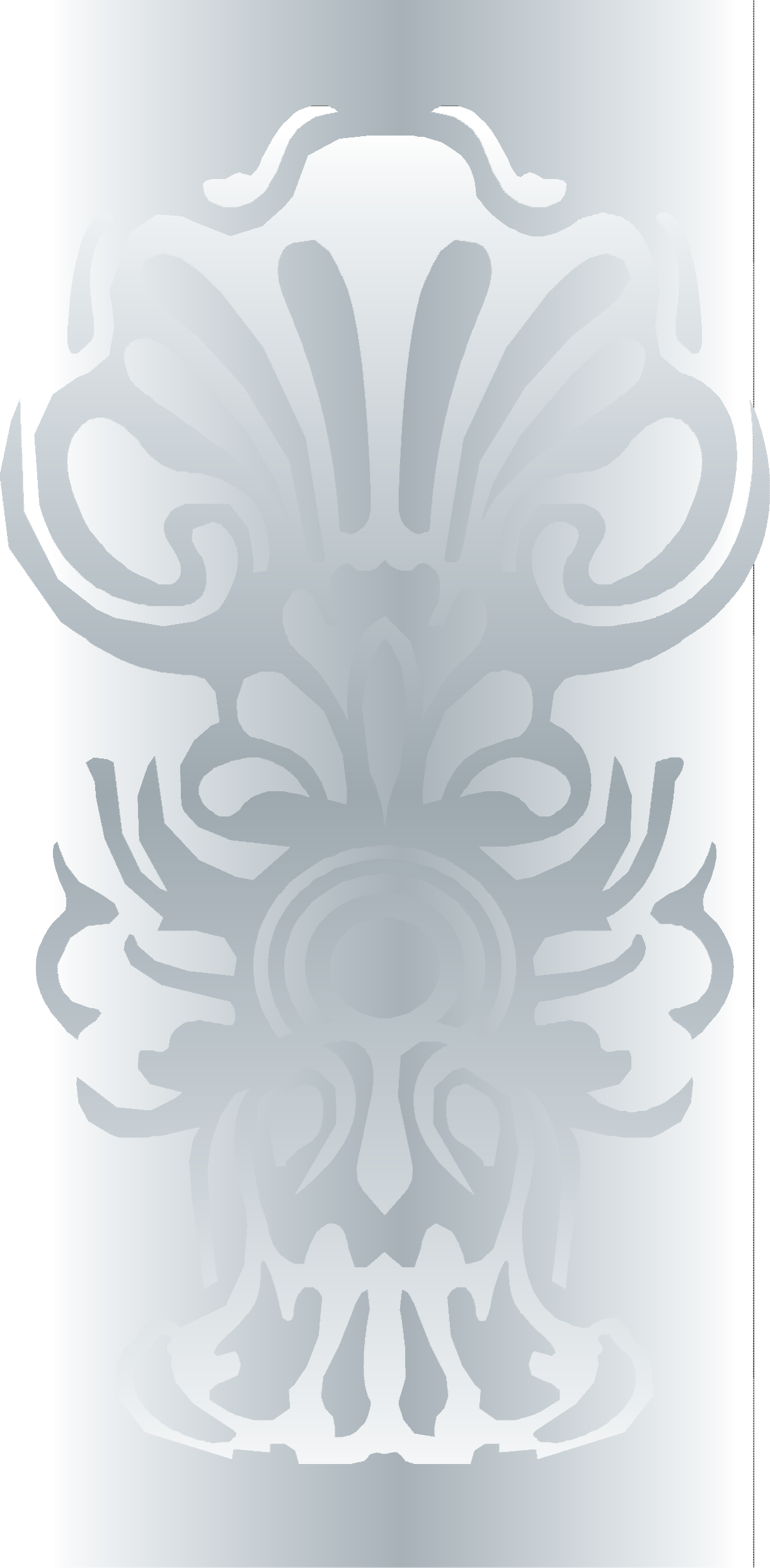 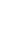 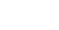 Universidade Federal de Ouro PretoPrograma de Pós-Graduação em História TeseTítulo da TeseNome do alunoMariana 20xx